Certificate of CompletionThis document is to certify that                                      Thufayel MiahHas completed the GCFLearnFree.org class                                          Access 2007                             Completed on December 7, 2011Earning 1.1Continuing Education Unit(s)Dennis N. McLainPresidentMatt RobinsonDirector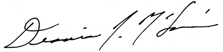 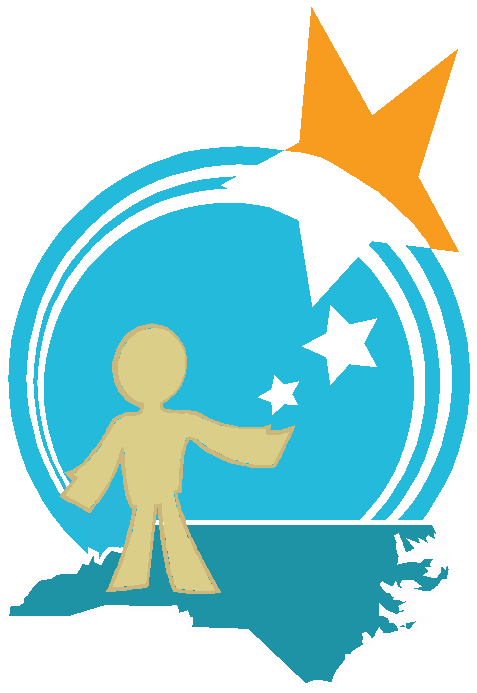 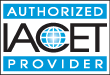 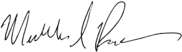 GCFLearnFree.org | 321 West Hargett Street, Raleigh, NC 27601 | info@gcflearnfree.org